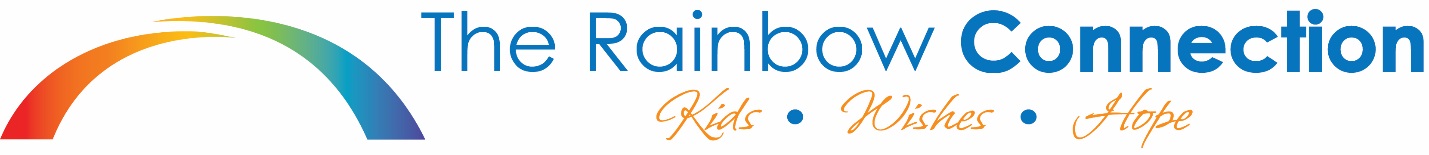 The Rainbow Connection Scholarship Application2019-2020 Academic YearPLEASE NOTE: This application is to be used ONLY if you are applying for one of the scholarships listed below: TRC ScholarshipJacqui Milzow Memorial Scholarship These scholarships are available to graduating high school students, college students, home-schooled students and for applicants re-applying. General Instructions to Applicant Make a copy of the blank application form and complete a draft copy first. Return a typed or neatly printed application to your high school or college guidance counselor for their signature. This application is the first impression you will make upon those who award scholarships. Personal InformationFull name of applicant _____________________________________________________Nickname ___________________Cell number _____________ E-mail ________________________________Present Home Address _____________________________________________________City__________________State_______Zip_____________________________________Date of Birth_________________Family InformationMother’s Name______________________  Father’s Name ________________________Occupation__________________________ Occupation__________________________Street Address________________________Street Address________________________City, ST, Zip _________________________   City, ST, Zip __________________________Phone Number ______________________   Phone Number _______________________Name and ages of siblings/other dependents. Name                       Relationship                        Age            EducationName all secondary and/or technical schools you have attended in the last four years, high school or college. List the school you are presently attending first. How many years do you plan to attend college and/or trade/technical school and what course of study would you like to pursue? What future business or educational career will you likely pursue after finishing college? What college(s) or trade schools would you most like to attend or are attending? Please explain your reason. What colleges or trade schools have you applied to for admission or are you currently attending? Please indicate acceptance status. List scholarships, grants or loans for which you have applied, and check the ones you plan to use. Indicate funding amount you will receive.          Name                                        Amount                                                             Plan to UseAcademic, athletic, service and extra activities. Use additional pages or attach resume for sections 4a, 4b, and 4c. List academic awards, achievements and dates. List participation in athletic activities. List participation in community service and extra-curricular activities. Employment HistoryList jobs you have held in the last three years. Employer                Dates                  Hours Per Week          Position                   Special Needs/ConsiderationsDescribe any special circumstances such as medical conditions, disabilities, etc. that may affect your ability to pay for your college tuition. Use additional pages if necessary. Write a 1,000 word essay on how your Rainbow Connection Wish impacted your life. I have applied for a scholarship before _____Yes _____No 	If yes, when did you apply? ______________________________________I have received a TRC Scholarship in the past ____Yes___No	If yes, when did you receive the scholarship? ________________________Transcript HistoryThis section is to be completed by your principal, guidance counselor, or college advisor. Attach a certified transcript of the student’s high school record or last college semester to this sheet. Ranking in senior class: __________ of ______________GPA : ____________ on a ____________ scaleSignature of principal, guidance counselor or college advisor I do state the above information is accurate to the best of my knowledge. Signature of Applicant ___________________________________________________________Date _________________________________________________________________________Mail completed application to: The Rainbow Connection621 W. University Dr.Rochester, MI 48307All applications must be post mailed by April 16, 2019.